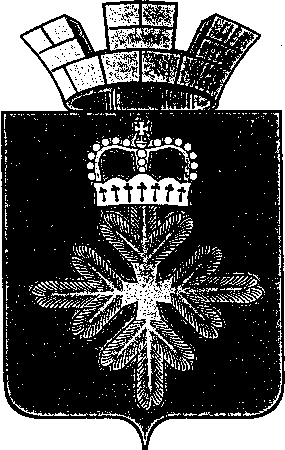 ПОСТАНОВЛЕНИЕАДМИНИСТРАЦИИ ГОРОДСКОГО ОКРУГА ПЕЛЫМот  30.12.2015 г. № 435п. ПелымОб утверждении муниципальной программы городского округа Пелым «Развитие муниципальной службы на территории городского округа Пелым на 2016 -2022 годы»	В соответствии со статьей 35 Федерального закона от 2 марта 2007 года № 25-ФЗ «О муниципальной службе в Российской Федерации»№, статьей 18 Закона Свердловской области от 29 октября 2007 года № 136-ОЗ «Об особенностях муниципальной службы на территории Свердловской области», в целях повышения эффективности профессионально-служебной деятельности муниципальных служащих органов местного самоуправления городского округа Пелым, а также реализации программно-целевого метода бюджетного планирования, руководствуясь статьей 179 Бюджетного кодекса Российской Федерации, Порядком формирования и реализации муниципальных программ городского округа Пелым», утвержденным Постановлением администрации городского округа Пелым от 25 апреля 2014 года №114, Администрация городского округа Пелым ПОСТАНОВЛЯЕТ:	1. Утвердить муниципальную программу городского округа Пелым «Развитие муниципальной службы на территории городского округа Пелым на 2016 -2022 годы» (прилагается).	2. Опубликовать настоящее Постановление в информационной газете «Пелымский вестник», разместить на официальном сайте городского округа Пелым в сети «Интернет».	3. Настоящее постановление вступает в силу с 01 января 2016 года.	4. Контроль за исполнением настоящего постановления оставляю за собой.Глава городского округа Пелым                                                              Ш.Т. Алиев                                                                                               Утверждена:постановлением администрации                                                                                   городского округа                                                                                 Пелым от 30.12.2015 г. № 435 Муниципальная программа городского округа Пелым«Развитие муниципальной службы на территории городского округа Пелым на 2016 -2022 годы»ПАСПОРТмуниципальной программы городского округа Пелым «Развитие муниципальной службы на территории городского округа Пелым на 2016 – 2022 годы»Раздел I. Характеристика проблем, на решение которых направлена муниципальная программаИнститут муниципальной службы является одним из важнейших элементов в организации местного самоуправления и решении вопросов местного значения. Эффективность органов местного самоуправления по оказанию публичных услуг населению во многом зависит от того, насколько грамотно и профессионально будет действовать управленческий аппарат. Подготовка кадров для органов местного самоуправления является одним из инструментов повышения эффективности муниципального управления. Отсутствие необходимых знаний и профессиональных навыков муниципальных служащих приводит к низкому качеству управленческих решений.Анализ состояния кадрового потенциала муниципальных служащих городского округа Пелым показывает следующее.На 01.11.2015 год общая численность муниципальных служащих в городском округе Пелым составляет 25 человек (по штату 23,25 администрации), из которых 30,7% составляют лица в возрасте до 30 лет, 49,0% в возрасте от 30 до 45 лет, 20,0% в возрасте от 45 до 55 лет, 0,30% в возрасте от 55 до 60 лет, 0 % в возрасте старше 60 лет.При этом стаж муниципальной службы до 5 лет имеют  58,2%, от 5 до 10 лет 16,6%, от 10 до 15 лет 16,6%, свыше 15 лет 4,16% муниципальных служащих.Из общего числа муниципальных служащих высшее образование имеют 75 %, среднее профессиональное 21 %, среднее 4% муниципальных служащих, 75 % имеют высшее профессиональное образование по специальностям экономического, юридического профиля.Последовательная реализация мероприятий Программы должна привести к созданию условий для развития муниципальной службы, повышению эффективности кадровой политики в сфере муниципальной службы, результативности, роли и престижа муниципальной службы на территории городского округа Пелым.Раздел II. Цели и задачи муниципальной программы, целевые показатели реализации муниципальной программы	Программа разработана с целью развития и совершенствования муниципальной службы в городском округе Пелым. Для достижения поставленной цели необходимо решение следующих задач:1. Обеспечение соответствия муниципальной правовой базы городского округа Пелым по вопросам развития муниципальной службы действующему законодательству.Для решения данной задачи необходимо систематическое проведение анализа муниципальных правовых актов, своевременное внесение изменений в муниципальные правовые акты в соответствии с действующим законодательством о муниципальной службе. 2. Создание условий для профессионального развития муниципальных служащих в органах местного самоуправления городского округа Пелым.Реализация указанной задачи направлена на повышение квалификации  муниципальных служащих органов местного самоуправления городского округа Пелым и участие муниципальных служащих в обучающих семинарах.3. Создание системы открытости, гласности и повышение престижа муниципальной службы в городском округе Пелым.Указанная задача направлена на обеспечение открытости и гласности муниципальной службы посредством публикуемых в средствах массовой информации и на официальном сайте администрации городского округа Пелым, результатов проведенных конкурсов по формированию резерва управленческих кадров, кадрового резерва и замещение вакантных должностей муниципальной службы, иной информации по вопросам муниципальной службы городского округа Пелым.4. Обеспечение защиты социальных прав лиц, замещавших муниципальные должности и должности муниципальной службы городского округа Пелым.Указанная задача направлена на обеспечение социальных прав лиц, замещавших муниципальные должности, получающих пенсию за выслугу лет.5. Совершенствование работы по формированию кадрового резерва для замещения должностей муниципальной службы.Указанная задача направлена на совершенствование системы управления кадровыми процессами в организации муниципальной службы, формированию кадрового состава муниципальных служащих, способных эффективно решать задачи и выполнять функции, возложенные на органы местного самоуправления.Полный перечень целей и задач муниципальной программы приведен в Паспорте настоящей муниципальной программы.Значения целевых показателей  приведены в Приложении №1 к настоящей муниципальной Программе.Раздел III. План мероприятий муниципальной программы	Ответственными  исполнителями по реализации мероприятия «Повышение квалификации муниципальных служащих городского округа Пелым»  муниципальной программы городского округа Пелым «Развитие муниципальной службы на территории городского округа Пелым на 2016-2022 годы», являются Администрация городского округа Пелым, в лице специалиста I категории (по кадрам) администрации городского округа Пелым,  Ревизионная комиссия городского округа Пелым, финансовый отел Администрации городского округа Пелым. Специалист I категории (по кадрам) администрации городского округа Пелым осуществляет:	1) текущее управление, обеспечивает согласованные действия по  реализации Программы;	2) организует введение отчетности по Программе.	Основной целью муниципальной программы городского округа Пелым  «Развитие муниципальной службы на территории городского округа Пелым на 2016 – 2022 годы» является Развитие и совершенствование муниципальной службы на территории городского округа Пелым, обеспечение целевого использования бюджетных средств в соответствии с определенными целями и задачами Программы.	Для достижения целей муниципальной программы и выполнения поставленных задач разработан План мероприятий (Приложение№2 к настоящей муниципальной программе). Мероприятия Программы осуществляются в соответствии с Планом мероприятий по выполнению муниципальной программы «Развитие муниципальной службы на территории городского округа Пелым на 2016 – 2022 годы».	Финансирование Программы осуществляется за счет средств местного бюджета.Приложение № 1к Муниципальной программе городского округа Пелым  «Развитие муниципальной службы на территории городского округа Пелымна 2016-2022 годы»ЦЕЛИ, ЗАДАЧИ И ЦЕЛЕВЫЕ ПОКАЗАТЕЛИРеализации муниципальной программы городского округа Пелым«Развитие муниципальной службы на территории городского округа Пелымна 2016-2022 годы»Ответственный исполнитель муниципальной программыАдминистрация городского округа ПелымСроки реализации муниципальной программыРеализация Программы рассчитана с 01 января 2016 г. по 31 декабря 2022 г.Цели и задачи муниципальной программыЦель: Развитие и совершенствование муниципальной службы на территории  городского округа Пелым.Задачи: 1) обеспечение соответствия муниципальной правовой базы городского округа Пелым по вопросам развития муниципальной службы действующему законодательству; 2) создание условий для профессионального развития муниципальных служащих в органах местного самоуправления городского округа Пелым; 3) создание системы открытости, гласности и повышение престижа муниципальной службы в городском округе Пелым;4) обеспечение защиты социальных прав лиц, замещавших муниципальные должности и должности муниципальной службы городского округа Пелым; 5) совершенствование работы по формированию кадрового резерва для замещения должностей муниципальной службы;Перечень основных целевых показателей муниципальной программы1. Доля муниципальных правовых актов, принятие которых предусмотрено законодательством о муниципальной службе, принятых в городском округе Пелым, от общего количества муниципальных правовых актов, принятие которых предусмотрено.2. Количество муниципальных служащих, прошедших аттестацию в течение срока действия программы (чел.).3. Число муниципальных служащих, прошедших повышение квалификации в течение срока действия программы (чел.).4. Доля муниципальных правовых актов, изданных в средствах массовой информации.5. Число лиц, замещавших должности муниципальной службы, получающих пенсию за выслугу лет.6. Количество претендентов включенных в кадровый резерв для замещения должности муниципальной службы.7. Число вознагражденных лиц, удостоенных звания «Почетный гражданин городского округа Пелым»Объемы финансирования муниципальной программы, тыс. руб.Общий объем финансирования  программы составляет 10773371,00 руб., в том числе: 2016 год –1539053,00 рублей;2017 год –1539053,00 рублей; 2018 год –1539053,00 рублей;2019 год –1539053,00 рублей; 2020 год –1539053,00 рублей;2021 год –1539053,00 рублей;2022 год –1539053,00 рублей.	Источник финансирования – местный бюджет городского округа Пелым.Адрес размещения муниципальной программыОфициальный сайт администрации городского округа Пелым -  http://www.pelym-adm.info№ строкиНаименование цели (целей) и задач, целевых показателейЕдиница измере-нияЗначение целевого показателя реализации муниципальной программыЗначение целевого показателя реализации муниципальной программыЗначение целевого показателя реализации муниципальной программыЗначение целевого показателя реализации муниципальной программыЗначение целевого показателя реализации муниципальной программыЗначение целевого показателя реализации муниципальной программыЗначение целевого показателя реализации муниципальной программыЗначение целевого показателя реализации муниципальной программыЗначение целевого показателя реализации муниципальной программыЗначение целевого показателя реализации муниципальной программыЗначение целевого показателя реализации муниципальной программыЗначение целевого показателя реализации муниципальной программыИсточник значений показателей№ строкиНаименование цели (целей) и задач, целевых показателейЕдиница измере-ния2016 год2017 год2018 год2018 год2018 год2018 год2019год2019год2020 год2021 год2022 год2022 годИсточник значений показателей12345666677891010111«Развитие муниципальной службы на территории городского округа Пелым на 2016-2022 годы»«Развитие муниципальной службы на территории городского округа Пелым на 2016-2022 годы»«Развитие муниципальной службы на территории городского округа Пелым на 2016-2022 годы»«Развитие муниципальной службы на территории городского округа Пелым на 2016-2022 годы»«Развитие муниципальной службы на территории городского округа Пелым на 2016-2022 годы»«Развитие муниципальной службы на территории городского округа Пелым на 2016-2022 годы»«Развитие муниципальной службы на территории городского округа Пелым на 2016-2022 годы»«Развитие муниципальной службы на территории городского округа Пелым на 2016-2022 годы»«Развитие муниципальной службы на территории городского округа Пелым на 2016-2022 годы»«Развитие муниципальной службы на территории городского округа Пелым на 2016-2022 годы»«Развитие муниципальной службы на территории городского округа Пелым на 2016-2022 годы»«Развитие муниципальной службы на территории городского округа Пелым на 2016-2022 годы»«Развитие муниципальной службы на территории городского округа Пелым на 2016-2022 годы»«Развитие муниципальной службы на территории городского округа Пелым на 2016-2022 годы»«Развитие муниципальной службы на территории городского округа Пелым на 2016-2022 годы»2Цель. Развитие и совершенствование муниципальной службы на территории городского округа Пелым Цель. Развитие и совершенствование муниципальной службы на территории городского округа Пелым Цель. Развитие и совершенствование муниципальной службы на территории городского округа Пелым Цель. Развитие и совершенствование муниципальной службы на территории городского округа Пелым Цель. Развитие и совершенствование муниципальной службы на территории городского округа Пелым Цель. Развитие и совершенствование муниципальной службы на территории городского округа Пелым Цель. Развитие и совершенствование муниципальной службы на территории городского округа Пелым Цель. Развитие и совершенствование муниципальной службы на территории городского округа Пелым Цель. Развитие и совершенствование муниципальной службы на территории городского округа Пелым Цель. Развитие и совершенствование муниципальной службы на территории городского округа Пелым Цель. Развитие и совершенствование муниципальной службы на территории городского округа Пелым Цель. Развитие и совершенствование муниципальной службы на территории городского округа Пелым Цель. Развитие и совершенствование муниципальной службы на территории городского округа Пелым Цель. Развитие и совершенствование муниципальной службы на территории городского округа Пелым Цель. Развитие и совершенствование муниципальной службы на территории городского округа Пелым 3Задача 1. Обеспечение соответствия муниципальной правовой базы городского округа Пелым по вопросам развития муниципальной службы действующему законодательству.Задача 1. Обеспечение соответствия муниципальной правовой базы городского округа Пелым по вопросам развития муниципальной службы действующему законодательству.Задача 1. Обеспечение соответствия муниципальной правовой базы городского округа Пелым по вопросам развития муниципальной службы действующему законодательству.Задача 1. Обеспечение соответствия муниципальной правовой базы городского округа Пелым по вопросам развития муниципальной службы действующему законодательству.Задача 1. Обеспечение соответствия муниципальной правовой базы городского округа Пелым по вопросам развития муниципальной службы действующему законодательству.Задача 1. Обеспечение соответствия муниципальной правовой базы городского округа Пелым по вопросам развития муниципальной службы действующему законодательству.Задача 1. Обеспечение соответствия муниципальной правовой базы городского округа Пелым по вопросам развития муниципальной службы действующему законодательству.Задача 1. Обеспечение соответствия муниципальной правовой базы городского округа Пелым по вопросам развития муниципальной службы действующему законодательству.Задача 1. Обеспечение соответствия муниципальной правовой базы городского округа Пелым по вопросам развития муниципальной службы действующему законодательству.Задача 1. Обеспечение соответствия муниципальной правовой базы городского округа Пелым по вопросам развития муниципальной службы действующему законодательству.Задача 1. Обеспечение соответствия муниципальной правовой базы городского округа Пелым по вопросам развития муниципальной службы действующему законодательству.Задача 1. Обеспечение соответствия муниципальной правовой базы городского округа Пелым по вопросам развития муниципальной службы действующему законодательству.Задача 1. Обеспечение соответствия муниципальной правовой базы городского округа Пелым по вопросам развития муниципальной службы действующему законодательству.Задача 1. Обеспечение соответствия муниципальной правовой базы городского округа Пелым по вопросам развития муниципальной службы действующему законодательству.Задача 1. Обеспечение соответствия муниципальной правовой базы городского округа Пелым по вопросам развития муниципальной службы действующему законодательству.4Доля муниципальных правовых актов, принятие которых предусмотрено законодательством о муниципальной службе, принятых в городском округе Пелым, от общего количества муниципальных правовых актов, принятие которых предусмотрено.%100100100100100100100100100100100100Анализ и отчет Специалиста по кадрам5Задача 2. Создание условий для профессионального развития муниципальных служащих в органах местного самоуправления городского округа ПелымЗадача 2. Создание условий для профессионального развития муниципальных служащих в органах местного самоуправления городского округа ПелымЗадача 2. Создание условий для профессионального развития муниципальных служащих в органах местного самоуправления городского округа ПелымЗадача 2. Создание условий для профессионального развития муниципальных служащих в органах местного самоуправления городского округа ПелымЗадача 2. Создание условий для профессионального развития муниципальных служащих в органах местного самоуправления городского округа ПелымЗадача 2. Создание условий для профессионального развития муниципальных служащих в органах местного самоуправления городского округа ПелымЗадача 2. Создание условий для профессионального развития муниципальных служащих в органах местного самоуправления городского округа ПелымЗадача 2. Создание условий для профессионального развития муниципальных служащих в органах местного самоуправления городского округа ПелымЗадача 2. Создание условий для профессионального развития муниципальных служащих в органах местного самоуправления городского округа ПелымЗадача 2. Создание условий для профессионального развития муниципальных служащих в органах местного самоуправления городского округа ПелымЗадача 2. Создание условий для профессионального развития муниципальных служащих в органах местного самоуправления городского округа ПелымЗадача 2. Создание условий для профессионального развития муниципальных служащих в органах местного самоуправления городского округа ПелымЗадача 2. Создание условий для профессионального развития муниципальных служащих в органах местного самоуправления городского округа ПелымЗадача 2. Создание условий для профессионального развития муниципальных служащих в органах местного самоуправления городского округа ПелымЗадача 2. Создание условий для профессионального развития муниципальных служащих в органах местного самоуправления городского округа Пелым6Количество муниципальных служащих, прошедших аттестацию в течении срока действия программы единиц21331112121312121Протокол конкурсной комиссии 7.Число  муниципальных служащих прошедших повышение квалификации в течении срока действия программыединиц633444334322Подтверждающий документ о прохождении учебы8Задача 3. Создание системы открытости, гласности и повышения престижа муниципальной службы в городском округе Пелым Задача 3. Создание системы открытости, гласности и повышения престижа муниципальной службы в городском округе Пелым Задача 3. Создание системы открытости, гласности и повышения престижа муниципальной службы в городском округе Пелым Задача 3. Создание системы открытости, гласности и повышения престижа муниципальной службы в городском округе Пелым Задача 3. Создание системы открытости, гласности и повышения престижа муниципальной службы в городском округе Пелым Задача 3. Создание системы открытости, гласности и повышения престижа муниципальной службы в городском округе Пелым Задача 3. Создание системы открытости, гласности и повышения престижа муниципальной службы в городском округе Пелым Задача 3. Создание системы открытости, гласности и повышения престижа муниципальной службы в городском округе Пелым Задача 3. Создание системы открытости, гласности и повышения престижа муниципальной службы в городском округе Пелым Задача 3. Создание системы открытости, гласности и повышения престижа муниципальной службы в городском округе Пелым Задача 3. Создание системы открытости, гласности и повышения престижа муниципальной службы в городском округе Пелым Задача 3. Создание системы открытости, гласности и повышения престижа муниципальной службы в городском округе Пелым Задача 3. Создание системы открытости, гласности и повышения престижа муниципальной службы в городском округе Пелым Задача 3. Создание системы открытости, гласности и повышения престижа муниципальной службы в городском округе Пелым Задача 3. Создание системы открытости, гласности и повышения престижа муниципальной службы в городском округе Пелым 9Доля муниципальных нормативных правовых актов изданных в средствах массовой информации процентов100100100100100100100100100100100100Отчет и Анализ Специалиста по организационной работе Администрации10Задача 4. Обеспечение защиты социальных прав лиц, замещавших муниципальные должности и должности муниципальной службы городского округа Пелым.Задача 4. Обеспечение защиты социальных прав лиц, замещавших муниципальные должности и должности муниципальной службы городского округа Пелым.Задача 4. Обеспечение защиты социальных прав лиц, замещавших муниципальные должности и должности муниципальной службы городского округа Пелым.Задача 4. Обеспечение защиты социальных прав лиц, замещавших муниципальные должности и должности муниципальной службы городского округа Пелым.Задача 4. Обеспечение защиты социальных прав лиц, замещавших муниципальные должности и должности муниципальной службы городского округа Пелым.Задача 4. Обеспечение защиты социальных прав лиц, замещавших муниципальные должности и должности муниципальной службы городского округа Пелым.Задача 4. Обеспечение защиты социальных прав лиц, замещавших муниципальные должности и должности муниципальной службы городского округа Пелым.Задача 4. Обеспечение защиты социальных прав лиц, замещавших муниципальные должности и должности муниципальной службы городского округа Пелым.Задача 4. Обеспечение защиты социальных прав лиц, замещавших муниципальные должности и должности муниципальной службы городского округа Пелым.Задача 4. Обеспечение защиты социальных прав лиц, замещавших муниципальные должности и должности муниципальной службы городского округа Пелым.Задача 4. Обеспечение защиты социальных прав лиц, замещавших муниципальные должности и должности муниципальной службы городского округа Пелым.Задача 4. Обеспечение защиты социальных прав лиц, замещавших муниципальные должности и должности муниципальной службы городского округа Пелым.Задача 4. Обеспечение защиты социальных прав лиц, замещавших муниципальные должности и должности муниципальной службы городского округа Пелым.Задача 4. Обеспечение защиты социальных прав лиц, замещавших муниципальные должности и должности муниципальной службы городского округа Пелым.Задача 4. Обеспечение защиты социальных прав лиц, замещавших муниципальные должности и должности муниципальной службы городского округа Пелым.11Число лиц, замещавших должности муниципальной службы, получающих пенсию за выслугу лет.единиц666666666666Решение Думы городского округа Пелым12Число вознаграждённых лиц, удостоенных звания «Почетный гражданин городского округа Пелым»единиц333333333333Решение Думы городского круга Пелым 13Задача 5. Совершенствование работы по формированию кадрового резерва для замещения должностей муниципальной службыЗадача 5. Совершенствование работы по формированию кадрового резерва для замещения должностей муниципальной службыЗадача 5. Совершенствование работы по формированию кадрового резерва для замещения должностей муниципальной службыЗадача 5. Совершенствование работы по формированию кадрового резерва для замещения должностей муниципальной службыЗадача 5. Совершенствование работы по формированию кадрового резерва для замещения должностей муниципальной службыЗадача 5. Совершенствование работы по формированию кадрового резерва для замещения должностей муниципальной службыЗадача 5. Совершенствование работы по формированию кадрового резерва для замещения должностей муниципальной службыЗадача 5. Совершенствование работы по формированию кадрового резерва для замещения должностей муниципальной службыЗадача 5. Совершенствование работы по формированию кадрового резерва для замещения должностей муниципальной службыЗадача 5. Совершенствование работы по формированию кадрового резерва для замещения должностей муниципальной службыЗадача 5. Совершенствование работы по формированию кадрового резерва для замещения должностей муниципальной службыЗадача 5. Совершенствование работы по формированию кадрового резерва для замещения должностей муниципальной службыЗадача 5. Совершенствование работы по формированию кадрового резерва для замещения должностей муниципальной службыЗадача 5. Совершенствование работы по формированию кадрового резерва для замещения должностей муниципальной службыЗадача 5. Совершенствование работы по формированию кадрового резерва для замещения должностей муниципальной службы14Количество претендентов включенных в кадровый резерв для замещения должностей муниципальной службыединиц555555555555Постановление администрации городского округа Пелым 